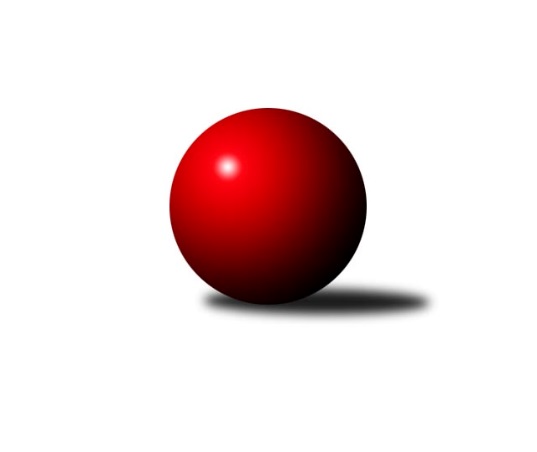 Č.20Ročník 2016/2017	23.5.2024 3.KLM B 2016/2017Statistika 20. kolaTabulka družstev:		družstvo	záp	výh	rem	proh	skore	sety	průměr	body	plné	dorážka	chyby	1.	TJ Kuželky Česká Lípa	20	13	1	6	100.5 : 59.5 	(265.5 : 214.5)	3234	27	2161	1073	22.4	2.	TJ Lokomotiva Trutnov	19	11	4	4	91.5 : 60.5 	(250.0 : 206.0)	3252	26	2181	1071	27.1	3.	SK Žižkov Praha	19	12	1	6	91.0 : 61.0 	(248.5 : 207.5)	3228	25	2166	1062	27.9	4.	TJ Teplice Letná	19	12	0	7	86.0 : 66.0 	(234.5 : 221.5)	3245	24	2176	1069	27.8	5.	TJ Sokol Tehovec	20	11	1	8	90.0 : 70.0 	(257.5 : 222.5)	3265	23	2175	1090	24.9	6.	TJ Lokomotiva Ústí n. L.	20	10	1	9	87.5 : 72.5 	(266.0 : 214.0)	3214	21	2160	1054	24.1	7.	SKK Jičín B	20	8	2	10	74.0 : 86.0 	(227.5 : 252.5)	3201	18	2177	1025	34.8	8.	TJ Sparta Kutná Hora	20	9	0	11	71.0 : 89.0 	(209.5 : 270.5)	3145	18	2137	1008	28.8	9.	Spartak Rokytnice nad Jizerou	19	7	2	10	71.5 : 80.5 	(232.5 : 223.5)	3226	16	2174	1052	27.7	10.	KK Konstruktiva Praha  B	20	8	0	12	66.5 : 93.5 	(229.5 : 250.5)	3179	16	2149	1030	34.2	11.	KK Hvězda Trnovany B	20	6	0	14	61.0 : 99.0 	(205.5 : 274.5)	3195	12	2154	1041	32.6	12.	TJ Sokol Praha-Vršovice	20	5	0	15	53.5 : 106.5 	(205.5 : 274.5)	3103	10	2102	1001	40.2Tabulka doma:		družstvo	záp	výh	rem	proh	skore	sety	průměr	body	maximum	minimum	1.	TJ Kuželky Česká Lípa	10	9	0	1	61.5 : 18.5 	(153.5 : 86.5)	3164	18	3233	3115	2.	TJ Lokomotiva Ústí n. L.	10	8	0	2	55.5 : 24.5 	(143.5 : 96.5)	3421	16	3534	3344	3.	TJ Teplice Letná	10	8	0	2	53.0 : 27.0 	(131.5 : 108.5)	3190	16	3278	3090	4.	SK Žižkov Praha	9	7	1	1	52.0 : 20.0 	(134.5 : 81.5)	3259	15	3367	3179	5.	TJ Lokomotiva Trutnov	9	6	3	0	47.0 : 25.0 	(125.0 : 91.0)	3225	15	3274	3191	6.	SKK Jičín B	10	7	1	2	51.0 : 29.0 	(126.0 : 114.0)	3313	15	3374	3192	7.	TJ Sparta Kutná Hora	10	7	0	3	46.0 : 34.0 	(114.0 : 126.0)	3264	14	3371	3191	8.	TJ Sokol Tehovec	10	6	0	4	46.0 : 34.0 	(128.0 : 112.0)	3247	12	3374	3153	9.	KK Konstruktiva Praha  B	10	6	0	4	41.5 : 38.5 	(126.5 : 113.5)	3218	12	3332	3151	10.	Spartak Rokytnice nad Jizerou	10	5	1	4	46.5 : 33.5 	(134.0 : 106.0)	3445	11	3544	3336	11.	KK Hvězda Trnovany B	10	4	0	6	32.0 : 48.0 	(109.0 : 131.0)	3277	8	3398	3169	12.	TJ Sokol Praha-Vršovice	10	3	0	7	29.0 : 51.0 	(106.5 : 133.5)	2974	6	3069	2745Tabulka venku:		družstvo	záp	výh	rem	proh	skore	sety	průměr	body	maximum	minimum	1.	TJ Lokomotiva Trutnov	10	5	1	4	44.5 : 35.5 	(125.0 : 115.0)	3255	11	3422	3081	2.	TJ Sokol Tehovec	10	5	1	4	44.0 : 36.0 	(129.5 : 110.5)	3267	11	3434	3079	3.	SK Žižkov Praha	10	5	0	5	39.0 : 41.0 	(114.0 : 126.0)	3211	10	3344	2979	4.	TJ Kuželky Česká Lípa	10	4	1	5	39.0 : 41.0 	(112.0 : 128.0)	3243	9	3330	3086	5.	TJ Teplice Letná	9	4	0	5	33.0 : 39.0 	(103.0 : 113.0)	3252	8	3429	3112	6.	Spartak Rokytnice nad Jizerou	9	2	1	6	25.0 : 47.0 	(98.5 : 117.5)	3199	5	3285	3043	7.	TJ Lokomotiva Ústí n. L.	10	2	1	7	32.0 : 48.0 	(122.5 : 117.5)	3210	5	3477	3049	8.	KK Hvězda Trnovany B	10	2	0	8	29.0 : 51.0 	(96.5 : 143.5)	3194	4	3459	2906	9.	KK Konstruktiva Praha  B	10	2	0	8	25.0 : 55.0 	(103.0 : 137.0)	3174	4	3415	2989	10.	TJ Sparta Kutná Hora	10	2	0	8	25.0 : 55.0 	(95.5 : 144.5)	3132	4	3368	2902	11.	TJ Sokol Praha-Vršovice	10	2	0	8	24.5 : 55.5 	(99.0 : 141.0)	3112	4	3368	2730	12.	SKK Jičín B	10	1	1	8	23.0 : 57.0 	(101.5 : 138.5)	3187	3	3380	2950Tabulka podzimní části:		družstvo	záp	výh	rem	proh	skore	sety	průměr	body	doma	venku	1.	TJ Kuželky Česká Lípa	11	9	1	1	63.0 : 25.0 	(145.5 : 118.5)	3232	19 	5 	0 	0 	4 	1 	1	2.	TJ Lokomotiva Trutnov	11	8	1	2	54.5 : 33.5 	(148.5 : 115.5)	3270	17 	5 	0 	0 	3 	1 	2	3.	SK Žižkov Praha	11	7	1	3	54.0 : 34.0 	(147.0 : 117.0)	3222	15 	4 	1 	1 	3 	0 	2	4.	TJ Sokol Tehovec	11	7	0	4	51.0 : 37.0 	(144.0 : 120.0)	3319	14 	4 	0 	2 	3 	0 	2	5.	TJ Teplice Letná	11	6	0	5	48.0 : 40.0 	(134.5 : 129.5)	3214	12 	3 	0 	2 	3 	0 	3	6.	Spartak Rokytnice nad Jizerou	11	5	2	4	47.0 : 41.0 	(138.5 : 125.5)	3202	12 	3 	1 	2 	2 	1 	2	7.	TJ Lokomotiva Ústí n. L.	11	5	0	6	44.5 : 43.5 	(145.0 : 119.0)	3241	10 	4 	0 	1 	1 	0 	5	8.	TJ Sparta Kutná Hora	11	4	0	7	38.0 : 50.0 	(113.5 : 150.5)	3147	8 	3 	0 	2 	1 	0 	5	9.	KK Konstruktiva Praha  B	11	4	0	7	34.0 : 54.0 	(126.0 : 138.0)	3170	8 	3 	0 	2 	1 	0 	5	10.	SKK Jičín B	11	3	1	7	33.0 : 55.0 	(119.0 : 145.0)	3241	7 	3 	1 	2 	0 	0 	5	11.	KK Hvězda Trnovany B	11	3	0	8	34.0 : 54.0 	(110.5 : 153.5)	3232	6 	2 	0 	4 	1 	0 	4	12.	TJ Sokol Praha-Vršovice	11	2	0	9	27.0 : 61.0 	(112.0 : 152.0)	3000	4 	1 	0 	5 	1 	0 	4Tabulka jarní části:		družstvo	záp	výh	rem	proh	skore	sety	průměr	body	doma	venku	1.	TJ Teplice Letná	8	6	0	2	38.0 : 26.0 	(100.0 : 92.0)	3319	12 	5 	0 	0 	1 	0 	2 	2.	TJ Lokomotiva Ústí n. L.	9	5	1	3	43.0 : 29.0 	(121.0 : 95.0)	3224	11 	4 	0 	1 	1 	1 	2 	3.	SKK Jičín B	9	5	1	3	41.0 : 31.0 	(108.5 : 107.5)	3217	11 	4 	0 	0 	1 	1 	3 	4.	SK Žižkov Praha	8	5	0	3	37.0 : 27.0 	(101.5 : 90.5)	3245	10 	3 	0 	0 	2 	0 	3 	5.	TJ Sparta Kutná Hora	9	5	0	4	33.0 : 39.0 	(96.0 : 120.0)	3150	10 	4 	0 	1 	1 	0 	3 	6.	TJ Lokomotiva Trutnov	8	3	3	2	37.0 : 27.0 	(101.5 : 90.5)	3225	9 	1 	3 	0 	2 	0 	2 	7.	TJ Sokol Tehovec	9	4	1	4	39.0 : 33.0 	(113.5 : 102.5)	3215	9 	2 	0 	2 	2 	1 	2 	8.	TJ Kuželky Česká Lípa	9	4	0	5	37.5 : 34.5 	(120.0 : 96.0)	3238	8 	4 	0 	1 	0 	0 	4 	9.	KK Konstruktiva Praha  B	9	4	0	5	32.5 : 39.5 	(103.5 : 112.5)	3202	8 	3 	0 	2 	1 	0 	3 	10.	KK Hvězda Trnovany B	9	3	0	6	27.0 : 45.0 	(95.0 : 121.0)	3154	6 	2 	0 	2 	1 	0 	4 	11.	TJ Sokol Praha-Vršovice	9	3	0	6	26.5 : 45.5 	(93.5 : 122.5)	3190	6 	2 	0 	2 	1 	0 	4 	12.	Spartak Rokytnice nad Jizerou	8	2	0	6	24.5 : 39.5 	(94.0 : 98.0)	3292	4 	2 	0 	2 	0 	0 	4 Zisk bodů pro družstvo:		jméno hráče	družstvo	body	zápasy	v %	dílčí body	sety	v %	1.	Jaroslav Procházka 	TJ Sokol Tehovec  	18	/	20	(90%)	64	/	80	(80%)	2.	Roman Straka 	TJ Lokomotiva Trutnov  	17	/	19	(89%)	59.5	/	76	(78%)	3.	Miroslav Malý 	TJ Kuželky Česká Lípa  	15	/	19	(79%)	51.5	/	76	(68%)	4.	Tomáš Vrána 	TJ Lokomotiva Ústí n. L.  	14.5	/	20	(73%)	48.5	/	80	(61%)	5.	Pavel Vymazal 	KK Konstruktiva Praha  B 	14	/	18	(78%)	51	/	72	(71%)	6.	Josef Rubanický 	TJ Kuželky Česká Lípa  	14	/	20	(70%)	49.5	/	80	(62%)	7.	Milan Grejtovský 	TJ Lokomotiva Ústí n. L.  	13	/	19	(68%)	52.5	/	76	(69%)	8.	Vladimír Ludvík 	TJ Kuželky Česká Lípa  	13	/	19	(68%)	44	/	76	(58%)	9.	Petr Steinz 	TJ Kuželky Česká Lípa  	12	/	15	(80%)	30.5	/	60	(51%)	10.	Josef Kašpar 	SK Žižkov Praha 	12	/	17	(71%)	38	/	68	(56%)	11.	František Rusín 	SK Žižkov Praha 	12	/	18	(67%)	46.5	/	72	(65%)	12.	Jiří Zetek 	SK Žižkov Praha 	12	/	18	(67%)	40.5	/	72	(56%)	13.	Jan Hybš 	TJ Teplice Letná 	11	/	18	(61%)	42	/	72	(58%)	14.	Marek Kyzivát 	TJ Kuželky Česká Lípa  	11	/	18	(61%)	39	/	72	(54%)	15.	Jiří Šípek 	TJ Lokomotiva Ústí n. L.  	11	/	20	(55%)	46	/	80	(58%)	16.	Zbyněk Vilímovský 	TJ Sokol Praha-Vršovice  	11	/	20	(55%)	43	/	80	(54%)	17.	Petr Kolář 	SKK Jičín B 	10	/	14	(71%)	30.5	/	56	(54%)	18.	Slavomír Trepera 	Spartak Rokytnice nad Jizerou 	10	/	15	(67%)	36.5	/	60	(61%)	19.	Alexandr Trpišovský 	TJ Teplice Letná 	10	/	17	(59%)	36	/	68	(53%)	20.	Stanislav Schuh 	SK Žižkov Praha 	10	/	17	(59%)	35.5	/	68	(52%)	21.	Martin st. Zahálka st.	TJ Lokomotiva Ústí n. L.  	10	/	18	(56%)	40	/	72	(56%)	22.	Jaroslav Kříž 	SKK Jičín B 	10	/	18	(56%)	39.5	/	72	(55%)	23.	Marek Plšek 	TJ Lokomotiva Trutnov  	10	/	18	(56%)	39.5	/	72	(55%)	24.	Jan Filip 	TJ Teplice Letná 	10	/	19	(53%)	45	/	76	(59%)	25.	Lukáš Hanzlík 	TJ Teplice Letná 	10	/	19	(53%)	36	/	76	(47%)	26.	Štěpán Kvapil 	Spartak Rokytnice nad Jizerou 	9.5	/	16	(59%)	35	/	64	(55%)	27.	Petr Mařas 	Spartak Rokytnice nad Jizerou 	9	/	13	(69%)	32.5	/	52	(63%)	28.	Martin Beran 	SK Žižkov Praha 	9	/	14	(64%)	34.5	/	56	(62%)	29.	Petr Seidl 	TJ Sokol Tehovec  	9	/	14	(64%)	29	/	56	(52%)	30.	Martin Hrouda 	TJ Sokol Tehovec  	9	/	15	(60%)	31.5	/	60	(53%)	31.	Marek Žoudlík 	TJ Lokomotiva Trutnov  	9	/	18	(50%)	39.5	/	72	(55%)	32.	Petr Fabian 	KK Hvězda Trnovany B 	9	/	18	(50%)	38	/	72	(53%)	33.	Dušan Hrčkulák 	TJ Sparta Kutná Hora 	9	/	18	(50%)	32.5	/	72	(45%)	34.	Jiří Rejthárek 	TJ Sokol Praha-Vršovice  	9	/	19	(47%)	34.5	/	76	(45%)	35.	Petr Dus 	TJ Sparta Kutná Hora 	9	/	19	(47%)	32	/	76	(42%)	36.	Dalibor Mierva 	TJ Sparta Kutná Hora 	8	/	12	(67%)	23.5	/	48	(49%)	37.	Bohumil Navrátil 	KK Hvězda Trnovany B 	8	/	14	(57%)	27	/	56	(48%)	38.	Jiří Šťastný 	TJ Sokol Tehovec  	8	/	15	(53%)	31	/	60	(52%)	39.	Jakub Hlava 	KK Konstruktiva Praha  B 	8	/	15	(53%)	29.5	/	60	(49%)	40.	Luboš Kocmich 	SK Žižkov Praha 	8	/	16	(50%)	38	/	64	(59%)	41.	Radek Jalovecký 	TJ Lokomotiva Ústí n. L.  	8	/	17	(47%)	36	/	68	(53%)	42.	Zdeněk st. Novotný st.	Spartak Rokytnice nad Jizerou 	8	/	17	(47%)	35.5	/	68	(52%)	43.	Václav Posejpal 	KK Konstruktiva Praha  B 	8	/	17	(47%)	34	/	68	(50%)	44.	Milan Valášek 	Spartak Rokytnice nad Jizerou 	8	/	17	(47%)	32.5	/	68	(48%)	45.	Luděk Gühl 	TJ Teplice Letná 	8	/	17	(47%)	29.5	/	68	(43%)	46.	Tomáš Pavlata 	SKK Jičín B 	8	/	18	(44%)	33	/	72	(46%)	47.	Martin Mazáček 	SKK Jičín B 	8	/	19	(42%)	37	/	76	(49%)	48.	Tomáš Čožík 	TJ Sokol Tehovec  	7	/	9	(78%)	20	/	36	(56%)	49.	Jiří Barbora 	TJ Sparta Kutná Hora 	7	/	16	(44%)	31.5	/	64	(49%)	50.	Pavel Grygar 	TJ Sokol Praha-Vršovice  	7	/	16	(44%)	26.5	/	64	(41%)	51.	Vladimír Pavlata 	SKK Jičín B 	7	/	17	(41%)	28.5	/	68	(42%)	52.	Petr Kubita 	KK Hvězda Trnovany B 	7	/	18	(39%)	31.5	/	72	(44%)	53.	Jaroslav st. Pleticha st.	KK Konstruktiva Praha  B 	7	/	19	(37%)	35.5	/	76	(47%)	54.	Vladimír Holý 	TJ Sparta Kutná Hora 	7	/	20	(35%)	30.5	/	80	(38%)	55.	Jiří Jabůrek 	TJ Sokol Praha-Vršovice  	6.5	/	14	(46%)	30.5	/	56	(54%)	56.	Arnošt Nedbal 	KK Konstruktiva Praha  B 	6.5	/	16	(41%)	31	/	64	(48%)	57.	Martin Najman 	TJ Kuželky Česká Lípa  	6.5	/	20	(33%)	37	/	80	(46%)	58.	Martin Bergerhof 	KK Hvězda Trnovany B 	6	/	8	(75%)	22	/	32	(69%)	59.	Michael Klaus 	TJ Teplice Letná 	6	/	8	(75%)	20	/	32	(63%)	60.	Miroslav Wedlich 	TJ Lokomotiva Ústí n. L.  	6	/	11	(55%)	23.5	/	44	(53%)	61.	David Bouša 	TJ Teplice Letná 	6	/	11	(55%)	17	/	44	(39%)	62.	Vratislav Kubita 	KK Hvězda Trnovany B 	6	/	18	(33%)	25	/	72	(35%)	63.	Michal Hrčkulák 	TJ Sparta Kutná Hora 	6	/	19	(32%)	33	/	76	(43%)	64.	Petr Holý 	TJ Lokomotiva Trutnov  	5	/	6	(83%)	14	/	24	(58%)	65.	Jakub Šmidlík 	TJ Sokol Tehovec  	5	/	9	(56%)	19.5	/	36	(54%)	66.	Michal Vlček 	TJ Lokomotiva Trutnov  	5	/	11	(45%)	22	/	44	(50%)	67.	David Ryzák 	TJ Lokomotiva Trutnov  	5	/	14	(36%)	23.5	/	56	(42%)	68.	Tomáš Jelínek 	TJ Sparta Kutná Hora 	4	/	5	(80%)	11.5	/	20	(58%)	69.	Miroslav Kužel 	TJ Lokomotiva Trutnov  	4	/	9	(44%)	17	/	36	(47%)	70.	Jan Mařas 	Spartak Rokytnice nad Jizerou 	4	/	10	(40%)	19	/	40	(48%)	71.	Martin Šmejkal 	TJ Sokol Praha-Vršovice  	4	/	11	(36%)	21.5	/	44	(49%)	72.	Martin Šveda 	TJ Sokol Praha-Vršovice  	4	/	14	(29%)	23.5	/	56	(42%)	73.	Petr Janouch 	Spartak Rokytnice nad Jizerou 	4	/	14	(29%)	22	/	56	(39%)	74.	Jaroslav Soukup 	SKK Jičín B 	4	/	15	(27%)	27	/	60	(45%)	75.	Radek Kandl 	KK Hvězda Trnovany B 	4	/	16	(25%)	22	/	64	(34%)	76.	Jan Pašek ml.	Spartak Rokytnice nad Jizerou 	3	/	3	(100%)	6.5	/	12	(54%)	77.	Miroslav Náhlovský 	KK Hvězda Trnovany B 	3	/	5	(60%)	10	/	20	(50%)	78.	Jiří Slabý 	TJ Kuželky Česká Lípa  	3	/	7	(43%)	13	/	28	(46%)	79.	Petr Šmidlík 	TJ Sokol Tehovec  	3	/	7	(43%)	13	/	28	(46%)	80.	Leoš Vobořil 	TJ Sparta Kutná Hora 	3	/	7	(43%)	13	/	28	(46%)	81.	Vladimír Řehák 	SKK Jičín B 	3	/	8	(38%)	15	/	32	(47%)	82.	Josef Rohlena 	TJ Lokomotiva Ústí n. L.  	3	/	8	(38%)	10	/	32	(31%)	83.	Antonín Krejza 	TJ Sokol Praha-Vršovice  	3	/	10	(30%)	11.5	/	40	(29%)	84.	Miroslav Šnejdar st.	KK Konstruktiva Praha  B 	3	/	13	(23%)	18	/	52	(35%)	85.	Stanislav Vesecký 	KK Konstruktiva Praha  B 	3	/	17	(18%)	26	/	68	(38%)	86.	Tomáš Ryšavý 	TJ Lokomotiva Trutnov  	2	/	3	(67%)	6.5	/	12	(54%)	87.	Jiří Kapucián 	SKK Jičín B 	2	/	3	(67%)	6	/	12	(50%)	88.	Vladimír Matějka 	TJ Sokol Tehovec  	2	/	4	(50%)	9.5	/	16	(59%)	89.	Martin Dolejší 	KK Hvězda Trnovany B 	2	/	4	(50%)	8.5	/	16	(53%)	90.	David Novák 	TJ Sokol Tehovec  	2	/	5	(40%)	10	/	20	(50%)	91.	Martin Bílek 	TJ Sokol Tehovec  	2	/	10	(20%)	15.5	/	40	(39%)	92.	Petr Kotek 	TJ Lokomotiva Trutnov  	2	/	10	(20%)	13	/	40	(33%)	93.	Petr Veverka 	SK Žižkov Praha 	2	/	11	(18%)	13.5	/	44	(31%)	94.	Zdeněk Babka 	TJ Lokomotiva Trutnov  	1.5	/	5	(30%)	9.5	/	20	(48%)	95.	Emil Kirschdorf 	TJ Lokomotiva Ústí n. L.  	1	/	1	(100%)	3	/	4	(75%)	96.	Jiří Čapek 	SKK Jičín B 	1	/	1	(100%)	2	/	4	(50%)	97.	Štěpán Kunc 	TJ Lokomotiva Ústí n. L.  	1	/	1	(100%)	2	/	4	(50%)	98.	Miloš Veigl 	TJ Lokomotiva Trutnov  	1	/	2	(50%)	4	/	8	(50%)	99.	Tomáš Čecháček 	TJ Teplice Letná 	1	/	2	(50%)	4	/	8	(50%)	100.	Josef Šimáček 	KK Hvězda Trnovany B 	1	/	2	(50%)	3.5	/	8	(44%)	101.	Petr Petřík 	KK Hvězda Trnovany B 	1	/	2	(50%)	3	/	8	(38%)	102.	Luboš Polák 	TJ Sokol Praha-Vršovice  	1	/	3	(33%)	7	/	12	(58%)	103.	Roman Bureš 	SKK Jičín B 	1	/	3	(33%)	5	/	12	(42%)	104.	Jan Bergerhof 	KK Hvězda Trnovany B 	1	/	3	(33%)	3.5	/	12	(29%)	105.	Roman Voráček 	KK Hvězda Trnovany B 	1	/	5	(20%)	6.5	/	20	(33%)	106.	Jaroslav ml. Pleticha ml.	KK Konstruktiva Praha  B 	0	/	1	(0%)	1	/	4	(25%)	107.	Josef Jiřínský 	TJ Teplice Letná 	0	/	1	(0%)	1	/	4	(25%)	108.	Eugen Škurla 	TJ Lokomotiva Ústí n. L.  	0	/	1	(0%)	1	/	4	(25%)	109.	Aleš Kotek 	TJ Lokomotiva Trutnov  	0	/	1	(0%)	1	/	4	(25%)	110.	Pavel Hanout 	Spartak Rokytnice nad Jizerou 	0	/	1	(0%)	1	/	4	(25%)	111.	František Tesař 	TJ Sparta Kutná Hora 	0	/	1	(0%)	0	/	4	(0%)	112.	Richard Hrčkulák 	TJ Sparta Kutná Hora 	0	/	1	(0%)	0	/	4	(0%)	113.	Petr Tepličanec 	KK Konstruktiva Praha  B 	0	/	1	(0%)	0	/	4	(0%)	114.	Jiří Halfar 	TJ Sparta Kutná Hora 	0	/	2	(0%)	2	/	8	(25%)	115.	Ondřej Koblih 	KK Hvězda Trnovany B 	0	/	4	(0%)	4	/	16	(25%)	116.	Karel Holada 	TJ Sokol Praha-Vršovice  	0	/	4	(0%)	2	/	16	(13%)Průměry na kuželnách:		kuželna	průměr	plné	dorážka	chyby	výkon na hráče	1.	Vrchlabí, 1-4	3419	2271	1148	25.8	(569.9)	2.	TJ Lokomotiva Ústí nad Labem, 1-4	3330	2228	1102	26.5	(555.1)	3.	SKK Jičín, 1-2	3287	2212	1074	34.6	(547.8)	4.	TJ Sparta Kutná Hora, 1-4	3263	2180	1082	25.0	(544.0)	5.	Poděbrady, 1-4	3219	2173	1046	27.2	(536.6)	6.	KK Konstruktiva Praha, 1-6	3206	2167	1039	32.6	(534.5)	7.	Trutnov, 1-4	3187	2155	1032	32.4	(531.2)	8.	TJ Teplice Letná, 1-4	3159	2117	1041	29.1	(526.5)	9.	KK Slavia Praha, 1-4	3108	2107	1001	33.4	(518.1)	10.	TJ Kuželky Česká Lípa, 1-4	3095	2079	1016	26.5	(515.9)Nejlepší výkony na kuželnách:Vrchlabí, 1-4Spartak Rokytnice nad Jizerou	3544	1. kolo	Štěpán Kvapil 	Spartak Rokytnice nad Jizerou	632	1. koloSpartak Rokytnice nad Jizerou	3531	16. kolo	Zdeněk st. Novotný st.	Spartak Rokytnice nad Jizerou	629	16. koloSpartak Rokytnice nad Jizerou	3496	4. kolo	Milan Valášek 	Spartak Rokytnice nad Jizerou	629	16. koloSpartak Rokytnice nad Jizerou	3489	6. kolo	Petr Mařas 	Spartak Rokytnice nad Jizerou	627	19. koloTJ Lokomotiva Ústí n. L. 	3477	6. kolo	Roman Straka 	TJ Lokomotiva Trutnov 	619	8. koloKK Hvězda Trnovany B	3459	10. kolo	Martin Bergerhof 	KK Hvězda Trnovany B	618	10. koloSpartak Rokytnice nad Jizerou	3453	19. kolo	Jaroslav Procházka 	TJ Sokol Tehovec 	614	2. koloTJ Sokol Tehovec 	3434	2. kolo	Petr Mařas 	Spartak Rokytnice nad Jizerou	614	6. koloSpartak Rokytnice nad Jizerou	3423	2. kolo	Pavel Vymazal 	KK Konstruktiva Praha  B	612	18. koloTJ Lokomotiva Trutnov 	3422	8. kolo	Petr Janouch 	Spartak Rokytnice nad Jizerou	611	10. koloTJ Lokomotiva Ústí nad Labem, 1-4TJ Lokomotiva Ústí n. L. 	3534	8. kolo	Roman Straka 	TJ Lokomotiva Trutnov 	633	11. koloTJ Lokomotiva Ústí n. L. 	3486	17. kolo	Miroslav Náhlovský 	KK Hvězda Trnovany B	626	9. koloTJ Lokomotiva Ústí n. L. 	3451	12. kolo	Tomáš Vrána 	TJ Lokomotiva Ústí n. L. 	623	8. koloTJ Lokomotiva Ústí n. L. 	3440	2. kolo	Martin st. Zahálka st.	TJ Lokomotiva Ústí n. L. 	620	5. koloTJ Teplice Letná	3429	14. kolo	Jaroslav Procházka 	TJ Sokol Tehovec 	613	16. koloTJ Lokomotiva Trutnov 	3422	11. kolo	Milan Grejtovský 	TJ Lokomotiva Ústí n. L. 	612	2. koloTJ Lokomotiva Ústí n. L. 	3420	5. kolo	Miroslav Wedlich 	TJ Lokomotiva Ústí n. L. 	610	17. koloKK Konstruktiva Praha  B	3415	9. kolo	Marek Plšek 	TJ Lokomotiva Trutnov 	607	11. koloTJ Lokomotiva Ústí n. L. 	3401	10. kolo	Alexandr Trpišovský 	TJ Teplice Letná	605	14. koloKK Hvězda Trnovany B	3398	18. kolo	Tomáš Vrána 	TJ Lokomotiva Ústí n. L. 	605	17. koloSKK Jičín, 1-2SKK Jičín B	3374	3. kolo	Vladimír Řehák 	SKK Jičín B	622	3. koloSKK Jičín B	3364	15. kolo	Miroslav Náhlovský 	KK Hvězda Trnovany B	600	11. koloSKK Jičín B	3359	19. kolo	Josef Rubanický 	TJ Kuželky Česká Lípa 	600	10. koloSKK Jičín B	3357	11. kolo	Jan Hybš 	TJ Teplice Letná	598	1. koloSKK Jičín B	3353	17. kolo	Martin Mazáček 	SKK Jičín B	597	17. koloKK Hvězda Trnovany B	3353	11. kolo	Vladimír Pavlata 	SKK Jičín B	592	19. koloSK Žižkov Praha	3318	17. kolo	Jaroslav Kříž 	SKK Jičín B	592	11. koloTJ Teplice Letná	3302	1. kolo	Jaroslav Procházka 	TJ Sokol Tehovec 	590	8. koloSKK Jičín B	3301	10. kolo	Jiří Kapucián 	SKK Jičín B	586	19. koloTJ Kuželky Česká Lípa 	3300	10. kolo	Tomáš Pavlata 	SKK Jičín B	583	3. koloTJ Sparta Kutná Hora, 1-4TJ Sparta Kutná Hora	3371	20. kolo	Miroslav Malý 	TJ Kuželky Česká Lípa 	599	5. koloTJ Sparta Kutná Hora	3355	13. kolo	Jaroslav Procházka 	TJ Sokol Tehovec 	595	6. koloTJ Lokomotiva Trutnov 	3324	13. kolo	Marek Plšek 	TJ Lokomotiva Trutnov 	591	13. koloTJ Sokol Tehovec 	3317	6. kolo	Petr Dus 	TJ Sparta Kutná Hora	590	20. koloTJ Teplice Letná	3298	20. kolo	Tomáš Vrána 	TJ Lokomotiva Ústí n. L. 	589	9. koloTJ Kuželky Česká Lípa 	3298	5. kolo	Jiří Rejthárek 	TJ Sokol Praha-Vršovice 	588	18. koloKK Hvězda Trnovany B	3297	15. kolo	Michal Vlček 	TJ Lokomotiva Trutnov 	584	13. koloTJ Sparta Kutná Hora	3294	12. kolo	Vladimír Holý 	TJ Sparta Kutná Hora	584	20. koloTJ Sparta Kutná Hora	3290	18. kolo	Michael Klaus 	TJ Teplice Letná	580	20. koloSpartak Rokytnice nad Jizerou	3285	12. kolo	Milan Valášek 	Spartak Rokytnice nad Jizerou	578	12. koloPoděbrady, 1-4TJ Sokol Tehovec 	3374	20. kolo	Jaroslav Procházka 	TJ Sokol Tehovec 	608	20. koloTJ Sokol Tehovec 	3304	3. kolo	Jaroslav Procházka 	TJ Sokol Tehovec 	607	13. koloTJ Sokol Tehovec 	3300	13. kolo	Jaroslav Procházka 	TJ Sokol Tehovec 	603	7. koloSK Žižkov Praha	3278	15. kolo	Jaroslav Procházka 	TJ Sokol Tehovec 	599	15. koloTJ Sokol Tehovec 	3276	1. kolo	Jaroslav Procházka 	TJ Sokol Tehovec 	597	1. koloTJ Sokol Tehovec 	3268	15. kolo	Jaroslav Procházka 	TJ Sokol Tehovec 	596	3. koloTJ Sparta Kutná Hora	3255	17. kolo	Jaroslav Procházka 	TJ Sokol Tehovec 	596	5. koloTJ Lokomotiva Trutnov 	3250	3. kolo	Luboš Kocmich 	SK Žižkov Praha	583	15. koloTJ Sokol Tehovec 	3236	17. kolo	Roman Straka 	TJ Lokomotiva Trutnov 	580	3. koloSpartak Rokytnice nad Jizerou	3214	13. kolo	Stanislav Schuh 	SK Žižkov Praha	578	15. koloKK Konstruktiva Praha, 1-6KK Konstruktiva Praha  B	3332	12. kolo	Roman Straka 	TJ Lokomotiva Trutnov 	613	19. koloTJ Lokomotiva Trutnov 	3315	19. kolo	Jaroslav Procházka 	TJ Sokol Tehovec 	592	12. koloSK Žižkov Praha	3299	8. kolo	Jiří Zetek 	SK Žižkov Praha	591	8. koloKK Konstruktiva Praha  B	3272	8. kolo	Pavel Vymazal 	KK Konstruktiva Praha  B	590	12. koloTJ Sokol Tehovec 	3245	12. kolo	Pavel Vymazal 	KK Konstruktiva Praha  B	579	14. koloKK Konstruktiva Praha  B	3241	19. kolo	Jaroslav st. Pleticha st.	KK Konstruktiva Praha  B	579	8. koloSKK Jičín B	3238	14. kolo	Jakub Hlava 	KK Konstruktiva Praha  B	578	12. koloKK Konstruktiva Praha  B	3222	14. kolo	Pavel Vymazal 	KK Konstruktiva Praha  B	577	8. koloKK Konstruktiva Praha  B	3214	10. kolo	Miroslav Malý 	TJ Kuželky Česká Lípa 	572	17. koloKK Konstruktiva Praha  B	3203	11. kolo	Milan Grejtovský 	TJ Lokomotiva Ústí n. L. 	568	16. koloTrutnov, 1-4TJ Lokomotiva Trutnov 	3274	6. kolo	Jaroslav Procházka 	TJ Sokol Tehovec 	591	14. koloTJ Teplice Letná	3252	6. kolo	Roman Straka 	TJ Lokomotiva Trutnov 	589	10. koloTJ Lokomotiva Trutnov 	3243	4. kolo	Roman Straka 	TJ Lokomotiva Trutnov 	587	7. koloTJ Lokomotiva Trutnov 	3242	12. kolo	Roman Straka 	TJ Lokomotiva Trutnov 	581	14. koloTJ Lokomotiva Trutnov 	3242	10. kolo	Petr Holý 	TJ Lokomotiva Trutnov 	578	6. koloTJ Lokomotiva Trutnov 	3227	7. kolo	David Ryzák 	TJ Lokomotiva Trutnov 	573	12. koloTJ Lokomotiva Trutnov 	3218	14. kolo	Marek Žoudlík 	TJ Lokomotiva Trutnov 	571	4. koloSpartak Rokytnice nad Jizerou	3214	20. kolo	Jan Hybš 	TJ Teplice Letná	568	6. koloSK Žižkov Praha	3206	10. kolo	Miroslav Kužel 	TJ Lokomotiva Trutnov 	565	2. koloTJ Lokomotiva Trutnov 	3200	18. kolo	Jan Filip 	TJ Teplice Letná	563	6. koloTJ Teplice Letná, 1-4TJ Teplice Letná	3278	19. kolo	Roman Straka 	TJ Lokomotiva Trutnov 	591	17. koloTJ Teplice Letná	3270	13. kolo	František Rusín 	SK Žižkov Praha	583	11. koloKK Hvězda Trnovany B	3216	19. kolo	Michael Klaus 	TJ Teplice Letná	583	13. koloTJ Kuželky Česká Lípa 	3216	13. kolo	Jan Hybš 	TJ Teplice Letná	577	12. koloTJ Teplice Letná	3212	12. kolo	Alexandr Trpišovský 	TJ Teplice Letná	576	12. koloTJ Teplice Letná	3211	15. kolo	Jan Hybš 	TJ Teplice Letná	570	13. koloSK Žižkov Praha	3207	11. kolo	Miroslav Malý 	TJ Kuželky Česká Lípa 	566	13. koloTJ Teplice Letná	3193	17. kolo	Jan Filip 	TJ Teplice Letná	565	11. koloTJ Lokomotiva Trutnov 	3192	17. kolo	Jan Hybš 	TJ Teplice Letná	564	10. koloTJ Teplice Letná	3172	10. kolo	Alexandr Trpišovský 	TJ Teplice Letná	563	17. koloKK Slavia Praha, 1-4SK Žižkov Praha	3367	14. kolo	Jiří Zetek 	SK Žižkov Praha	619	18. koloSK Žižkov Praha	3318	18. kolo	Jaroslav Procházka 	TJ Sokol Tehovec 	591	4. koloTJ Sokol Tehovec 	3306	4. kolo	Josef Kašpar 	SK Žižkov Praha	586	14. koloSK Žižkov Praha	3304	20. kolo	Luboš Kocmich 	SK Žižkov Praha	584	18. koloSK Žižkov Praha	3295	6. kolo	František Rusín 	SK Žižkov Praha	580	20. koloSK Žižkov Praha	3278	9. kolo	Alexandr Trpišovský 	TJ Teplice Letná	577	18. koloSK Žižkov Praha	3264	16. kolo	Martin Beran 	SK Žižkov Praha	575	20. koloTJ Teplice Letná	3254	18. kolo	Luboš Kocmich 	SK Žižkov Praha	574	16. koloSK Žižkov Praha	3250	7. kolo	František Rusín 	SK Žižkov Praha	574	14. koloSpartak Rokytnice nad Jizerou	3215	9. kolo	Josef Kašpar 	SK Žižkov Praha	571	6. koloTJ Kuželky Česká Lípa, 1-4TJ Kuželky Česká Lípa 	3233	9. kolo	Roman Straka 	TJ Lokomotiva Trutnov 	571	9. koloTJ Kuželky Česká Lípa 	3232	6. kolo	Vladimír Ludvík 	TJ Kuželky Česká Lípa 	565	9. koloTJ Sokol Tehovec 	3182	18. kolo	Miroslav Malý 	TJ Kuželky Česká Lípa 	559	7. koloTJ Kuželky Česká Lípa 	3166	12. kolo	Milan Grejtovský 	TJ Lokomotiva Ústí n. L. 	556	4. koloTJ Kuželky Česká Lípa 	3162	2. kolo	Miroslav Malý 	TJ Kuželky Česká Lípa 	556	16. koloTJ Kuželky Česká Lípa 	3159	7. kolo	Lukáš Hanzlík 	TJ Teplice Letná	555	2. koloTJ Kuželky Česká Lípa 	3158	16. kolo	Martin Najman 	TJ Kuželky Česká Lípa 	555	6. koloTJ Kuželky Česká Lípa 	3146	20. kolo	Jaroslav Procházka 	TJ Sokol Tehovec 	554	18. koloTJ Kuželky Česká Lípa 	3146	14. kolo	Josef Rubanický 	TJ Kuželky Česká Lípa 	552	6. koloTJ Kuželky Česká Lípa 	3124	4. kolo	Miroslav Malý 	TJ Kuželky Česká Lípa 	550	14. koloČetnost výsledků:	8.0 : 0.0	3x	7.0 : 1.0	23x	6.0 : 2.0	30x	5.5 : 2.5	1x	5.0 : 3.0	20x	4.0 : 4.0	6x	3.0 : 5.0	10x	2.5 : 5.5	1x	2.0 : 6.0	16x	1.5 : 6.5	2x	1.0 : 7.0	6x	0.0 : 8.0	2x